CERTIFICATE OF SERVICE	I hereby certify that I have this day served this document upon all parties of record in this proceeding by electronic mail and/or US Mail.  DATED at Portland, OR this 14th day of September, 2016.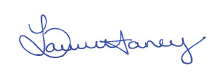 					____________________________________					Lauren HaneyCoordinator, Regulatory OperationsBoise White Paper, L.L.C.Jesse E. CowellJesse Gorsuch (e-mail)Davison Van Cleve, P.C.333 S.W. Taylor, Suite 400Portland, OR  97204jec@dvclaw.com; jog@dvclaw.com Boise White Paper, L.L.C.Bradley Mullins333 S.W. Taylor, Suite 400Portland, OR  97204brmullins@mwanalytics.com Boise White Paper, L.L.C.Bradley Mullins333 S.W. Taylor, Suite 400Portland, OR  97204brmullins@mwanalytics.com Boise White Paper, L.L.C.Bradley Mullins333 S.W. Taylor, Suite 400Portland, OR  97204brmullins@mwanalytics.com Boise White Paper, L.L.C.Patrick A. LoupinCorporate Purchasing Manager – EnergyPO Box 990050Boise, ID 83799-0050Patrick.loupin@packagingcorp.com Sierra Club (electronic)Gloria Smith, Travis Ritchie, Alexa Zimbalist2101 Webster, Suite 1300Oakland, CA 94612gloria.smith@sierraclub.org; travis.ritchie@sierraclub.org; alexa.zimbalist@sierraclub.org Sierra Club (electronic)Gloria Smith, Travis Ritchie, Alexa Zimbalist2101 Webster, Suite 1300Oakland, CA 94612gloria.smith@sierraclub.org; travis.ritchie@sierraclub.org; alexa.zimbalist@sierraclub.org Sierra Club (electronic)Gloria Smith, Travis Ritchie, Alexa Zimbalist2101 Webster, Suite 1300Oakland, CA 94612gloria.smith@sierraclub.org; travis.ritchie@sierraclub.org; alexa.zimbalist@sierraclub.org Public CounselLisa W. Gafken, Kym Bostelle (e-mail)Chanda Mak (e-mail)Office of the Attorney General800 5th Avenue – Suite 2000Seattle WA  98104-3188lisaw4@atg.wa.gov; kymH@atg.wa.gov;  chandam@atg.wa.gov  PacifiCorpKatherine McDowellMcDowell Rackner & Gibson PC419 SW 11th Avenue, Suite 400Portland, OR 97245-2605Katherine@mcd-law.com PacifiCorpKatherine McDowellMcDowell Rackner & Gibson PC419 SW 11th Avenue, Suite 400Portland, OR 97245-2605Katherine@mcd-law.com PacifiCorpKatherine McDowellMcDowell Rackner & Gibson PC419 SW 11th Avenue, Suite 400Portland, OR 97245-2605Katherine@mcd-law.com PacifiCorpR. Bryce DalleyVice President, Regulation 825 NE Multnomah, Suite 2000Portland, OR 97232bryce.dalley@pacificorp.comPacifiCorpNatasha Siores, Ariel Son, Washington Dockets (e-mail)Natasha.siores@pacificorp.com; Ariel.son@pacificorp.com; washingtondockets@pacificorp.com   PacifiCorpNatasha Siores, Ariel Son, Washington Dockets (e-mail)Natasha.siores@pacificorp.com; Ariel.son@pacificorp.com; washingtondockets@pacificorp.com   PacifiCorpNatasha Siores, Ariel Son, Washington Dockets (e-mail)Natasha.siores@pacificorp.com; Ariel.son@pacificorp.com; washingtondockets@pacificorp.com   PacifiCorpMatthew McVeeAssistant General Counsel825 NE Multnomah, Suite 1800Portland, OR 97232matthew.mcvee@pacificorp.comWashington Utilities & Transportation Commission Patrick J. OshieJennifer Cameron-RulkowskiAssistant Attorneys GeneralPO Box 40128 Olympia, WA 98504-0128poshie@utc.wa.gov; jcameron@utc.wa.gov Washington Utilities & Transportation Commission Patrick J. OshieJennifer Cameron-RulkowskiAssistant Attorneys GeneralPO Box 40128 Olympia, WA 98504-0128poshie@utc.wa.gov; jcameron@utc.wa.gov Washington Utilities & Transportation Commission Patrick J. OshieJennifer Cameron-RulkowskiAssistant Attorneys GeneralPO Box 40128 Olympia, WA 98504-0128poshie@utc.wa.gov; jcameron@utc.wa.gov Washington Utilities & Transportation Commission Christopher M. Casey, Julian H. Beattie,  ALJ Marguerite E. Friedlander, Betsy DeMarco, Krista Gross, Jason Ball, Tom Schooley  (e-mail)mfriedla@utc.wa.gov; ccasey@utc.wa.gov; jbeattie@utc.wa.gov; bdemarco@utc.wa.gov; kgross@utc.wa.gov; jball@utc.wa.gov; tschoole@utc.wa.gov NW Energy Coalition Wendy Gerlitz 1205 SE Flavel StreetPortland, OR 97202wendy@nwenergy.orgNW Energy Coalition Wendy Gerlitz 1205 SE Flavel StreetPortland, OR 97202wendy@nwenergy.orgNW Energy Coalition Wendy Gerlitz 1205 SE Flavel StreetPortland, OR 97202wendy@nwenergy.orgEnergy ProjectBrad M. Purdy2019 N. 17th StreetBoise, ID, 83702bmpurdy@hotmail.com Energy ProjectBrad M. Purdy2019 N. 17th StreetBoise, ID, 83702bmpurdy@hotmail.com NW Energy Coalition Joni Bosh 811 1st Avenue, Ste 305Seattle, WA 98104joni@nwenergy.orgEnergy ProjectShawn Collins3406 Redwood Ave.Bellingham, WA 98225shawn_collins@oppco.org   Energy ProjectShawn Collins3406 Redwood Ave.Bellingham, WA 98225shawn_collins@oppco.org   